2018 Lady Hornet Volleyball Schedule
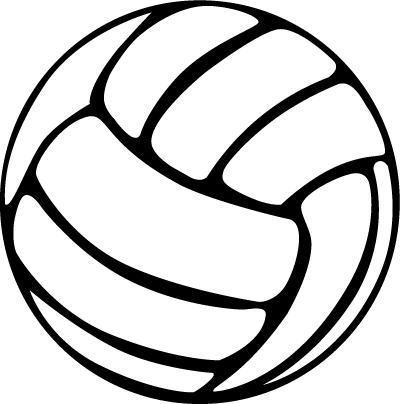 Coaches:
 8th Grade: 	A-Team: Coach WoJo				7th Grade: 	A-Team: Coach Jones
	  	B-Team: Coach Peterson					B-Team: Coach FleetDateOpponent7th Grade Site8th Grade Site8/30/18ScrimmageDeerparkDeerpark9/6/18WagnerHomeAway9/12/18WalshAwayHome9/13/18B Team TournamentCedar Park     (Leander)Four Points9/15/18B Team TournamentCedar Park(Leander)Four Points9/19/18RidgeviewHomeAway9/20/18A Team TournamentDeerparkHopewell9/22/18A Team TournamentDeerparkHopewell9/27/18Cedar ValleyHomeAway10/4/18Canyon VistaHomeAway10/11/18GrishamAwayHome10/18/18DeerparkHomeAway10/25/18C.D. FulkesAwayHome10/29/18HernandezStony PointStony Point